Britain’s TemperaturesSummer Temperatures									Winter Temperatures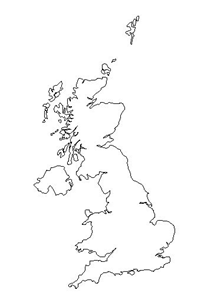 